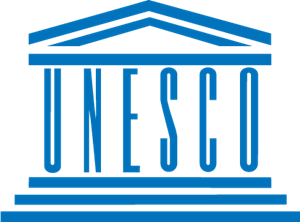 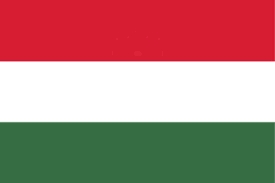    Barriers to Education in Conflict-Affected Countries  Country: Republic of HungaryCommittee: UNESCO 2Dalagate:Sefa Berk ÖzbekEducation has a good place in human life. However, wars and obstacles affecting education in the world are increasing day by day and it is getting harder to provide education. The education rate is declining and children are denied the right to education. Education is very important to people and it affects people a lot. Therefore we must tackle the barriers that affect education. For example, we should raise awareness of people, lay the foundations of education, reduce child labor and direct it to education. There are foundations established for the education of children.United Nations Educational Scientific and Cultural Organization is one of the leaders of these foundations.Hungary is a Central European country that joined the Union in 2004. Apart from that, their university university has an education class. Being one of the most developed countries in Europe, it accepts students from different European countries. Education is shown by the scientists and their studies, as much as raising the job. However, there are always the results of conflicts around the World. Hungary also one of these countries. People come from the areas which are affected from conflicts. The republic of Hungary have been improving policies to help those people in an advanced level. Escpecially, children are the centre of these policies. Hungary believes to welcome people who are in deadly danger, who left everything they had one deserves maximum help. The country aims to provide an easy education to students to learn the language and to get used to the system.To continue education in wartime, there might be some systems such as pulling the cables underground so that the distance education can be provided. Shelters are also one of the possible solutions to provide education well. If people cannot, training can be done underground and in bunkers. And most importantly, we can continue our education properly without starting a war. 